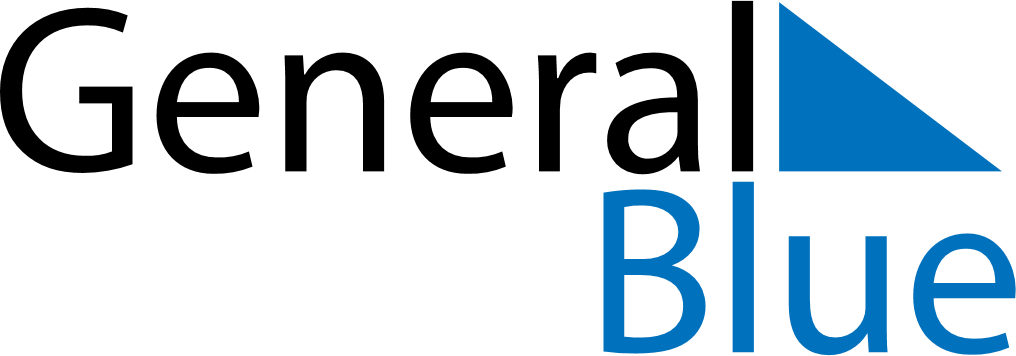 Netherlands 2025 HolidaysNetherlands 2025 HolidaysDATENAME OF HOLIDAYJanuary 1, 2025WednesdayNew Year’s DayApril 18, 2025FridayGood FridayApril 20, 2025SundayEaster SundayApril 21, 2025MondayEaster MondayApril 26, 2025SaturdayKoningsdagMay 4, 2025SundayNationale DodenherdenkingMay 5, 2025MondayBevrijdingsdagMay 11, 2025SundayMother’s DayMay 29, 2025ThursdayAscension DayJune 8, 2025SundayPentecostJune 9, 2025MondayWhit MondayJune 15, 2025SundayFather’s DaySeptember 16, 2025TuesdayPrinsjesdagNovember 11, 2025TuesdaySaint MartinDecember 5, 2025FridaySt Nicholas’ EveDecember 15, 2025MondayKingdom DayDecember 25, 2025ThursdayChristmas DayDecember 26, 2025FridayBoxing DayDecember 31, 2025WednesdayNew Year’s Eve